Moodle2Word Test Question – English templateTest Questions in Microsoft Word for import into MoodleBoolean question - soccer (TF)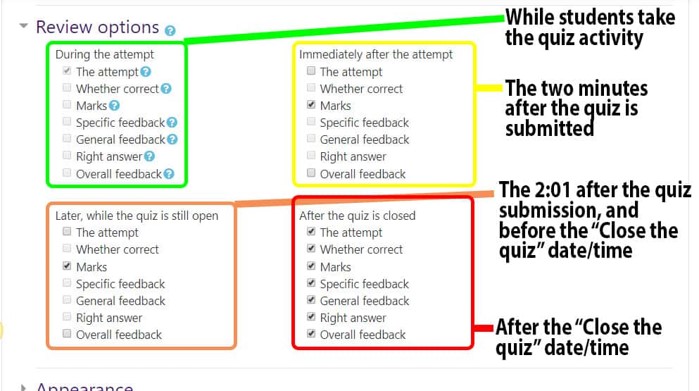 Real Madrid beat Liverpool in the Champions League Final 2018. True or False?Real Madrid beat Liverpool in the Champions League Final 2018. True or False?Real Madrid beat Liverpool in the Champions League Final 2018. True or False?TFDefault mark:Default mark:Default mark:1AnswersFeedbackGradeTrue100False0General feedback:Tags:Set grade '100' to the correct answer.Set grade '100' to the correct answer.Set grade '100' to the correct answer.